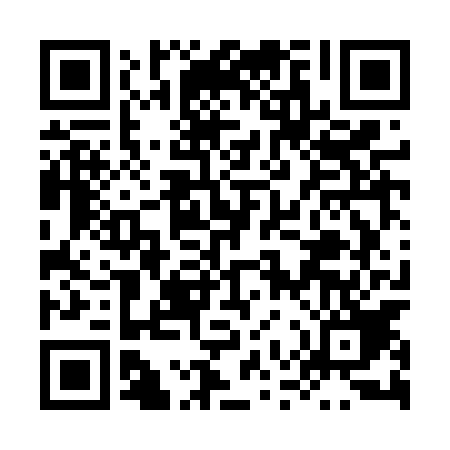 Ramadan times for Piwowary, PolandMon 11 Mar 2024 - Wed 10 Apr 2024High Latitude Method: Angle Based RulePrayer Calculation Method: Muslim World LeagueAsar Calculation Method: HanafiPrayer times provided by https://www.salahtimes.comDateDayFajrSuhurSunriseDhuhrAsrIftarMaghribIsha11Mon3:553:555:5211:393:285:265:267:1612Tue3:533:535:5011:383:305:285:287:1813Wed3:503:505:4711:383:315:305:307:2014Thu3:473:475:4511:383:335:325:327:2215Fri3:453:455:4311:373:345:345:347:2416Sat3:423:425:4011:373:365:355:357:2717Sun3:393:395:3811:373:375:375:377:2918Mon3:373:375:3511:373:395:395:397:3119Tue3:343:345:3311:363:405:415:417:3320Wed3:313:315:3011:363:425:435:437:3521Thu3:283:285:2811:363:435:455:457:3722Fri3:253:255:2611:353:455:465:467:3923Sat3:223:225:2311:353:465:485:487:4224Sun3:203:205:2111:353:485:505:507:4425Mon3:173:175:1811:353:495:525:527:4626Tue3:143:145:1611:343:505:545:547:4827Wed3:113:115:1311:343:525:565:567:5128Thu3:083:085:1111:343:535:575:577:5329Fri3:053:055:0911:333:555:595:597:5530Sat3:023:025:0611:333:566:016:017:5831Sun3:593:596:0412:334:577:037:039:001Mon3:563:566:0112:324:597:057:059:022Tue3:533:535:5912:325:007:077:079:053Wed3:503:505:5612:325:017:087:089:074Thu3:463:465:5412:325:037:107:109:105Fri3:433:435:5212:315:047:127:129:126Sat3:403:405:4912:315:057:147:149:157Sun3:373:375:4712:315:067:167:169:188Mon3:333:335:4412:305:087:177:179:209Tue3:303:305:4212:305:097:197:199:2310Wed3:273:275:4012:305:107:217:219:25